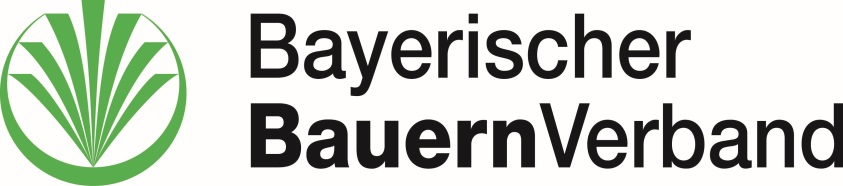 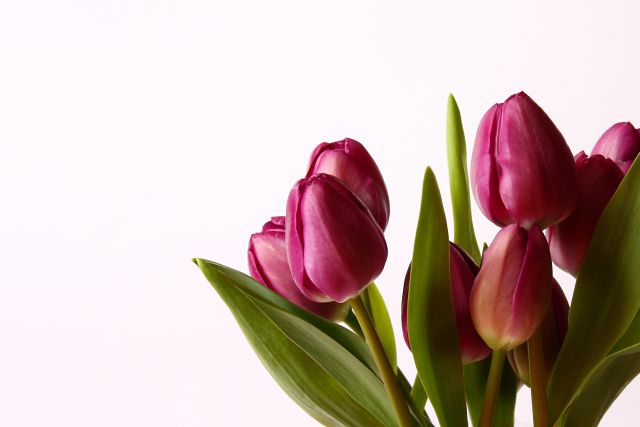 mitStaatsministerin Michaela Kaniber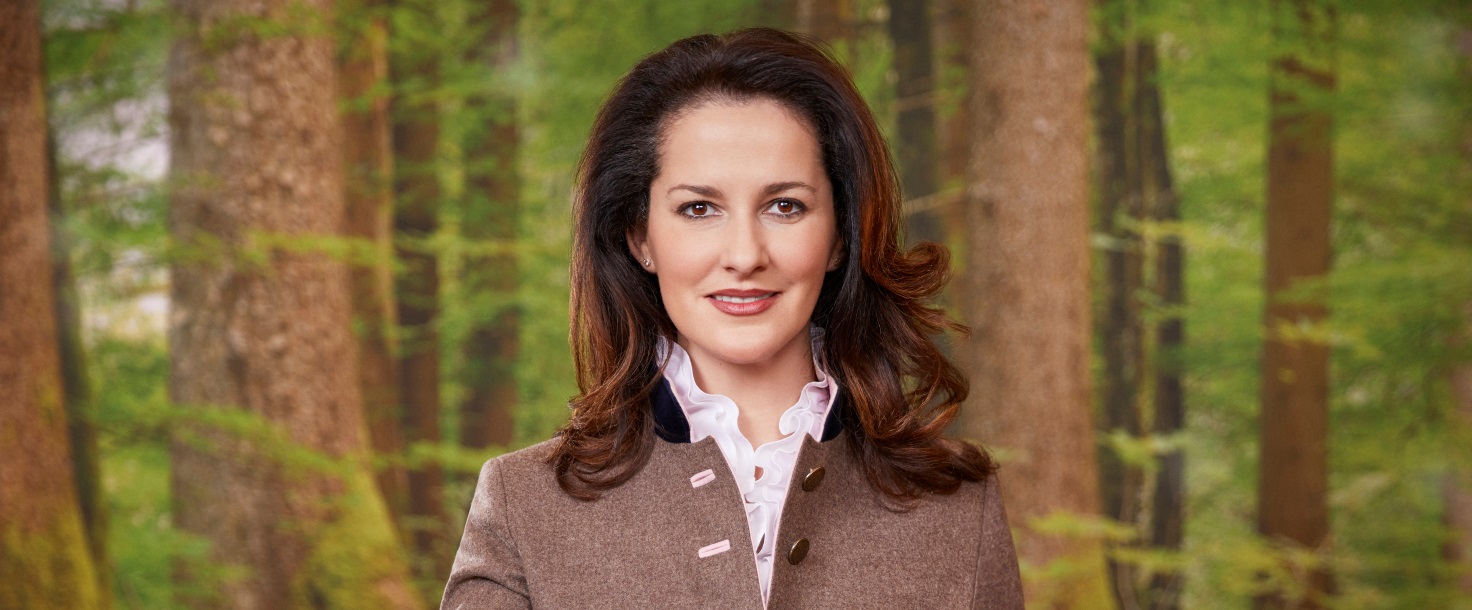 ProgrammEröffnung durch den Hausherren Karl MüllerBühnenstück Kreisverband SchweinfurtBegrüßung Präsident Stefan KöhlerGrußworte	Rede Staatsministerin Michaela KaniberSchlusswort Kreisobmann Michael ReckRundgangÄnderungen bleiben vorbehalten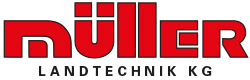 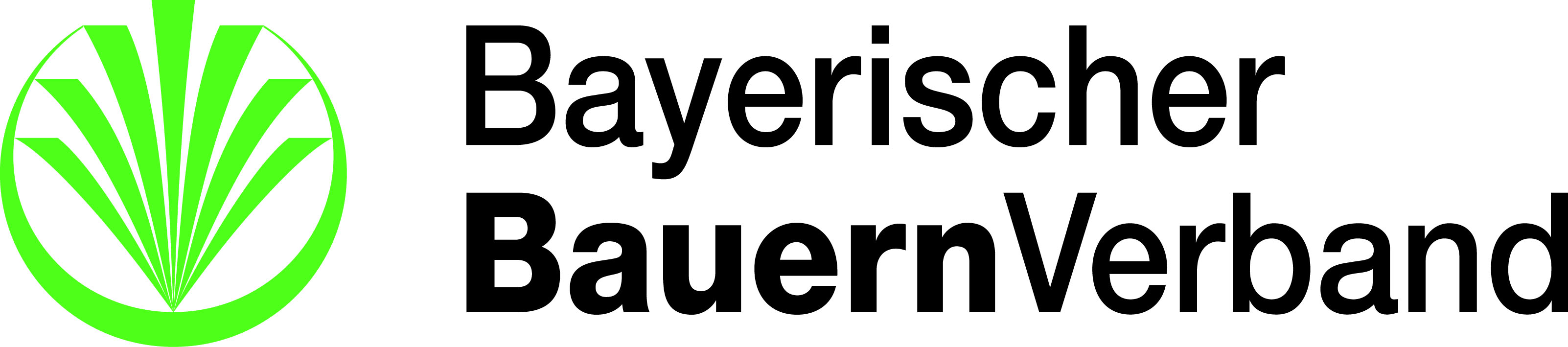 